Mohamed Alic l i n i c a l p s y c h o l o g i s tEducationPhD in Clinical and Dynamic Psychology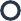 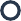 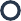 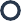 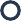 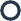 Institution: Sapienza University of RomeDuration: 15/11/2021 – 15/01/2025Master's Degree in Cognitive SciencesInstitution: University of Messina Duration: 01/11/2017 – 15/03/2020 With academic praiseMaster's Degree in Didactics LM14Institution: University for Foreigners of Perugia Duration: 01/10/2015 – 16/11/2020Bachelor's in Education and LiteratureInstitution: University of Tripoli, LibyaDuration: 01/09/2009 – 01/02/2015Diploma in MarketingInstitution: ICE Agency, Messina, ItalyDuration: 17/04/2019 – 20/09/2019Advanced Diploma in Italian Language and CultureInstitution: Università per Stranieri di Perugia Duration: 01/06/2015 – 30/09/2015Diploma in Negotiations and Project Management Institution: Tripoli Institute for Human Resource & Studies DevelopmentDuration: 01/04/2012 – 01/05/2012JOB EXPERIENCESCurrent PositionResearcher in Clinical Psychology Sapienza University of RomeDepartment of Clinical, Dynamic Psychology, and Health StudiesInterpreting RolesI.T.O. Orion Technical Institution, Rome- 03/09/2019 – 27/09/2019Eurostreet Cooperative Society- 01/11/2018 – PresentNatural Resources Corporation Ltd, Singapore- 01/05/2012 – 30/05/2012Other PositionsEmployee for Organizing Food Events Sakerexpo Co. Ltd, Tripoli, Libya-  01/03/2008 – 07/08/2008Front Desk OfficerRadisson Blue Hotel, Tripoli, Libya-  01/06/2009 – 01/10/2011COURSES WITH DIPLOMACollaborative Project Writing and Networking in Horizon Europe Functional and Structural Neuroimaging Data Analysis Course Introduction to Machine Learning (ML)Introduction to ML/DL and PytorchFrom Linear Regression to Deep Models using Neural Networks Advanced Deep LearningTechnical-Scientific Writing for Research ProjectsACADEMIC EXPERIENCESDevelopment of Experimental Plans in Current Research Methodologies in Clinical Psychology Statistical Methodologies Applied to Research in PsychologyMethodologies of Analysis and Meta-Analysis of the Literature Tools and Analysis of Qualitative Data in Clinical Psychology Tools and Methodologies for Conducting Literature ReviewsSupervising Theses and Research Projects for BA and MA in Clinical PsychologySCIENTIFIC PUBLICATIONSPandemic experiences and psychopathological aspects in individuals with mood disorders and other mental disorders. Frontiers in Psychiatry, 13. (2022)The negative and positive symptoms in people suffering from schizophrenia during the pandemic: a systematic review and meta-analysis. Psychology Hub, 40(1), 87-94. (2023)Overcoming the Civil Wars: The Role of Attachment styles between the Impact of War Trauma and Psychopathological Symptoms and Post-Traumatic Growth among Libyan citizens. European Journal of Psychotraumatology. (2023)ONGOING RESEARCH AND PUBLICATIONSA Cross-Cultural Validation of Attachment Style Questionnaire and its Relationships with Family Dynamics and Religiosity Among Libyan ArabsAuthors: Ali, M., Veneziani, G., Carmen, C., & Lai, C. (2023) Status: Under ReviewPublication: Family ProcessExploring the Interplay of Posttraumatic Stress Symptoms and Posttraumatic Growth: A Systematic Review of Individual and Collective Trauma StudiesAuthors: Ali, M., Gargiulo, L., Salera, V., & Lai, C. (2023) Status: In Process of PublicationPublication: PROSPERO with the Registration Number CRD42023438795Validating the Arabic Reinforcement Sensitivity Questionnaire and Exploring the Mediating Role of Personality TraitsAuthor: Ali, M. (2023)Status: In Process of PublicationPublication: Journal of Research in PersonalityExploring the Impact of Climate Change on Mental Health Among Arabs: A Validation Study of the Hogg Eco Anxiety ScaleAuthors: Ali, M., Nass, M. (2023) Status: In Process of PublicationPublication: Journal of Environmental PsychologyExploring Libyan Arab Personality: Unveiling 10 Factors within the Big FiveAuthor: Ali, M. (Under Review) Publication: Current PsychologyONGOING RESEARCH AND PUBLICATIONSCONFERENCES & EVENTSExpressive Writing Intervention on Psychological Health of MigrantsAuthors: Edvaldo Begotaraj, Mohamed Ali, Virginia Campedelli, Matteo Reho, Jessica Pileri, Carlo LaiAbstract: Presented at Padova Conference (2022)Psycho-cultural Determinants of Wildfires PreventionAuthors: Matteo Reho, Alessandro Gennaro, Enrico Ciavolino, Federica Lucciani, Mohamed Ali, Jessica Pileri, Carlo LaiEvent: Towards a Sustainable Changing: The Role of Psychological Facets, Padova (2022)Analysis of Correlation and Trend of Reports to Italian Anti-violence Number in 2021 Authors: Antonio Del Casale, Jessica Pileri, Giorgio Veneziani, Chiara Ciachella, Virginia Campedelli, Federica Luciani, Giulia Fiorentino, Mohamed Ali, Matteo Reho, Giulia Rocchi, Carlo LaiEvent: Congresso Nazionale Società Italiana di Psicologia della Salute, Cagliari (23-27 Maggio 2023)Pandemic Experiences and Psychopathological Aspects in Individuals with Mood Disorders and Other Mental DisordersAuthors: Antonio Del Casale, Carlo Lai, Alessia Iannuccelli, Chiara Ciachella, Giorgio Veneziani, Mohamed Salem B Ali, Clarissa Zocchi, Irene Bilotta, Maurizio PompiliPublication: 11573/1658196 - 2022 - Article in RivistaOvercoming the Civil Wars: The Role of Attachment Styles between the Impact of War Trauma and Psychopathological Symptoms and Post-Traumatic Growth among Libyan Citizens Authors: Mohamed Ali, Aquilanti I, Carlo LaiEvent: XXXI National Conference, Florence (14/09/2023)REVIEWSThe Critical Periods of Cerebral Plasticity: A Key Aspect in a Dialog Between Psychoanalysis and Neuroscience Centered on the Psychopathology of SchizophreniaAuthors: Magistretti, P. J., & Ansermet, F. (2022)Publication: Frontiers in Molecular Neuroscience, 15, 1057539Students’ Mental Health and Well-being During the COVID-19 Pandemic: The Role of Psychological Resilience and Daily FunctioningAuthor: Ioannidou, L. (2023)Publication: Psychology Hub, 40(1), 15-24Measurement Properties of the Duke Activity Status Index in Arab Patients with Cardiovascular DiseaseAuthors: Albarrati, A., Abdulghani, A. H., Aldhahi, M. I., & Nazer, R. (2022)Publication: International Journal of Environmental Research and Public Health, 19(21), 13783Does Self-Esteem Trigger and Maintain Gaming Disorder?Manuscript Number: CHB-D-22-01907 Status: Under ReviewPublication: Computers in Human BehaviorThey Haunt Me to My Core: Racial Trauma, Police-Civilian Interactions, and ResistanceManuscript Number: TRA-2023-3592 Status: Under ReviewPublication: Psychological Trauma: Theory, Research, Practice, and PolicyBeyond the Intellect/Openness Model? Revalidating Openness-related Constructs in Chinese Cultural ContextManuscript Number: PAID-D-23-02263 Publication: Personality and Individual DifferencesAn Arabic Version of the Brief Experiential Avoidance Questionnaire: Development and Validation in a Saudi SampleManuscript Number: CUPS-D-23-08718 Publication: current psychologyTaxometric evidence for the dimensional structure of Body Dysmorphic Disorder and Muscle DysmorphiaManuscript Number: CUPS-D-23-04237R1 Publication: current psychologySocial Support and Help-Seeking Worldwide Manuscript Number: CUPS-D-23-06189 Publication: current psychologyValidation of the Difficulties in Emotion Regulation Scale (DERS-28) in young adult substance users in SpainManuscript Number: CUPS-D-23-05870 Publication: current psychologyASSIGNED REVIEWERQ1 Psychological Trauma: Theory, Research, Practice, and Policy Journal Q2 Current Psychology JournalQ1 Personality and Individual DifferencesSEMINARSResearch Methodology and the Use of SPSS in Data AnalysisDate: Wednesday, March 16, 2022 Presenter: Prof. Alessandro GennaroImplementation of the Ph.D. Research ProjectDate: Tuesday, May 6, 2022 Presenter: Prof. Cristina TrentiniPresentation and Discussion of Research ProtocolsDate: Tuesday, May 10, 2022 Presenter: Prof. Federica GalliIntroduction to Research Methodology in PsychologyDate: Thursday, May 12, 2022 Presenter: Prof. Francesco DentaleImplicit and Explicit Measures in Dynamic and Clinical PsychologyDate: Thursday, May 12, 2022 Presenter: Prof. Francesco DentaleMeeting on the Annotated Bibliography and Introduction to EEGsDate: Friday, May 13, 2022 Presenter: Prof. Cristina TrentiniAdvanced Data Analysis and Machine LearningDate: Tuesday, May 17, 2022 Presenter: Prof. Franco LuccheseMethods in Affective Neuroscience (Neuropsychoanalysis, Social Touch, Embodied Cognition)Date: Wednesday, May 18, 2022 Presenter: Prof. Grazia SpitoniIntroduction to T-Lab Textual AnalysisDate: Thursday, June 9 Presenter: Prof. Sergio SalvatoreCourse on Article Referencing and Grant WritingDate: Tuesday, June 14, 2022 Presenter: Prof. Valeria CarolaPresentation to Software – R for Data AnalysisDate: July 2022Presenter: Prof. Bernard GormanSEMINARSTherapist Responsiveness: Clinical and Research AspectsDate: October 2022Presenter: Prof. Annalisa Tanzilli Seminars on Factor AnalysisDate: 24/05/2023 to 07/06/2013 Presenter: Prof Marco LauriolaBasics of the Software – R for Data AnalysisDate: July 2023Presenter: Prof. James Dawe